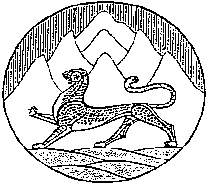 Республика Северная Осетия-АланияСобрание представителей муниципального образования Ирафский районРЕШЕНИЕ     от 18.09.2020г. №19/4                                                                                  с.ЧиколаО внесении изменений в структуру администрации местного самоуправления Ирафского района        В соответствии со статьей 37 Федерального закона от 06.10.2003г. №131-ФЗ «Об общих принципах организации местного самоуправления в Российской Федерации», статьей 28 Устава муниципального образования Ирафский район Собрание представителей муниципального образования Ирафский район  РЕШАЕТ:       1. В структуру администрации местного самоуправления Ирафского района, утвержденного решением Собрания представителей муниципального образования Ирафский район от 30.11.2018г. №4/6 внести следующее изменение:        - из отдела юридической службы перевести одну единицу главного специалиста в отдел архитектуры, строительство и ЖКХ;        -  в состав работников не отнесенных к муниципальной службе включить 2 единицы.        2. Отделу бухгалтерского учета и кадровой работы АМС Ирафского района внести необходимые изменения в кадровые документы.       3. Опубликовать настоящее решение путем размещения на официальном сайте АМС Ирафского района.       4. Настоящее решение вступает в силу со дня его подписания.Глава муниципального образованияИрафский район                                                                                   Б.А.Хидиров                                             